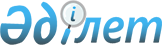 О переименовании улицы Ленина в улицу Конституции в селе Салкынколь Салкынкольского сельского округа района имени Габита Мусрепова Северо-Казахстанской областиРешение акима Салкынкольского сельского округа района имени Габита Мусрепова Северо-Казахстанской области от 28 апреля 2022 года № 9. Зарегистрирован в Министерстве юстиции Республики Казахстан 6 мая 2022 года № 27925
      В соответствии с подпунктом 4) статьи 14 Закона Республики Казахстан "Об административно-территориальном устройстве Республики Казахстан", на основании заключения Северо-Казахстанской областной ономастической комиссии от 16 апреля 2021 года, с учетом мнения населения села Салкынколь, РЕШИЛ:
      1. Переименовать улицу Ленина на улицу Конституции в селе Салкынколь Салкынкольского сельского округа района имени Габита Мусрепова Северо-Казахстанской области.
      2. Контроль за исполнением настоящего решения оставляю за собой.
      3. Настоящее решение вводится в действие по истечении десяти календарных дней после дня его первого официального опубликования.
					© 2012. РГП на ПХВ «Институт законодательства и правовой информации Республики Казахстан» Министерства юстиции Республики Казахстан
				
      Аким Салкынкольского сельского округа

З. Куланова
